ДЕЛЕНИЕ С 21.ПОПЪЛНИ ТАБЛИЦАТА2.ПРЕСМЕТНИ/16:2/ .2 =             7 .  /20  -  18 /=                    36 –  /12:2 /=        28+  /10 :2 /=           9. /4:2/  =                               /2:2 / +99=3.В ЗООПАРКА ЖИВЕЯТ 12 МАЙМУНИ,РАЗПРЕДЕЛЕНИ  В 2 КЛЕТКИ ПОРАВНО.ПО КОЛКО МАЙМУНИ  ИМА ВЪВ ВСЯКА КЛЕТКА?................................................................................................................................4.ВИКИ Е ИМАЛ 14 КАРТИНКИ С ЖИВОТНИ.ЗАЛЕПИЛ Е 6 ОТ ТЯХ НА ЕДНА СТРАНИЦА В АЛБУМА СИ,А ОСТАНАЛИТЕ НА СЛЕДВАЩИТЕ 2 СТРАНИЦИ ПОРАВНО.ПО КОЛКО КАРТИНКИ Е ЗАЛЕПИЛА НАВСЯКА ОТ ТЯХ?............................................................................................................................5.КЪМ ПРОИЗВЕДЕНИЕТО НА ЧИСЛАТА 6 И 2 ПРИБАВИ ЧАСТНОТО ИМ........................................................................................................................6.ЩЕ РАЗБЕРЕШ КОЛКО ВИСОКО СКАЧА  ЛЕОПАРДЪТ,АКО РЕШИШ ВЯРНО ЗАДАЧИТЕ ОТ ВЕРИЖКАТА.8+12   		....	:2 	...... : 2 	......  .1    ......  :  1  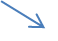 ДЕЛИМО81416212104ДЕЛИТЕЛ22222222ЧАСТНО196310